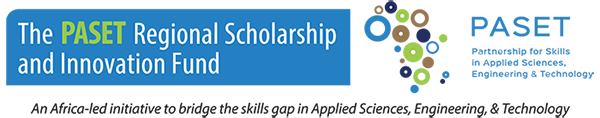 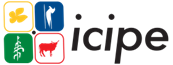 PASET Africa Regional Scholarship and Innovation Fund (RSIF)PhD Scholarships – 2022CONCEPT NOTE TEMPLATENoteBefore submitting your Concept Note please make sure that you have completed all sections. Incomplete applications will not be considered.All applications will be scanned for plagiarism. Evidence of plagiarism will disqualify you.Please delete all the instructions highlighted in red before uploading your Concept Note.Title of Proposed StudyAbstract: (one paragraph) (Max 300 words)Background to the Study and Literature Review: (What have you read that has had an impact on your thinking about the topic?) (Max 1000 words)Statement of the Problem (What is the gap in Knowledge? Why does this research need to be conducted?) (Max 250 words)Objectives of the Study (What does the study hope to achieve?) (Max 5 objectives)Questions and/or Hypotheses (State the unknown in terms of questions or in terms of solutions). Justification: (Please highlight elements of creative thinking and innovative approach. Why this would be suitable for PhD-level research) (Max 1000 words)Proposed Research Design, Methods/Procedures (This answer the question, “How will you conduct the study?”) (Max 500 words)References: (Include all the resources that have been used in the writing of the concept note. Follow APA standard format for the references.)Surname (family name)Other namesNationality